LISTA PRISOTNOSTIKraj: Datum: Dogodek: Organizator: S podpisom soglašam, da lahko OBČINA __________ obdeluje moje podatke za namen poročanja o projektu. Aktivnosti so sofinancirane s strani Ministrstva za okolje in prostor – Sklad za podnebne spremembe.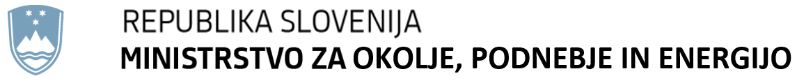 IME IN PRIIMEKPODPIS1.2.3.4.5.6.7.8.9.1011.12.13.14.15.16.17.18.19.20.21.22.23.24.25.26.27.28.29.